Tanggal Observasi  	:  	....................... Nama Anak  	:  	....................... Kelompok 	:  	B 3.6, 4.6   Mengenal benda-benda disekitarnya (nama, warna, bentuk, ukuran, pola, sifat, suara, tekstur, fungsi, dan ciri-ciri lainnya) melalui kegiatan mengelompokkan alat-alat sekolah/ alat permainan yang ada di luar kelas 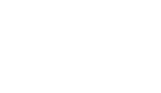 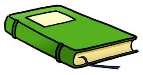 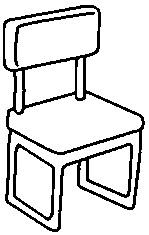 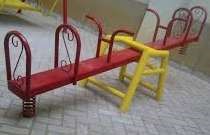 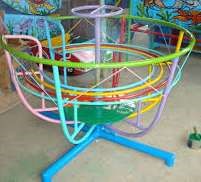 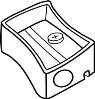 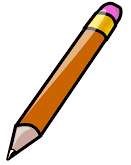 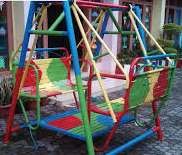 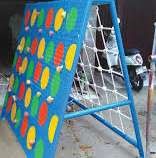 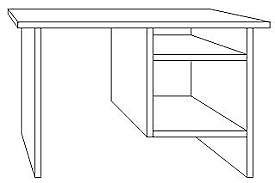 Tanggal Observasi  	:  	....................... Nama Anak  	:  	....................... Kelompok 	:  	B Tema/ Sub Tema 	:  	SEKOLAHKU/  Peralatan main yang ada di sekolah 	 3.5, 4,5  Mengetahui cara memecahkan masalah sehari-hari dan berperilaku kreatif  melalui kegiatan menghiung gambar alat-alat sekolah 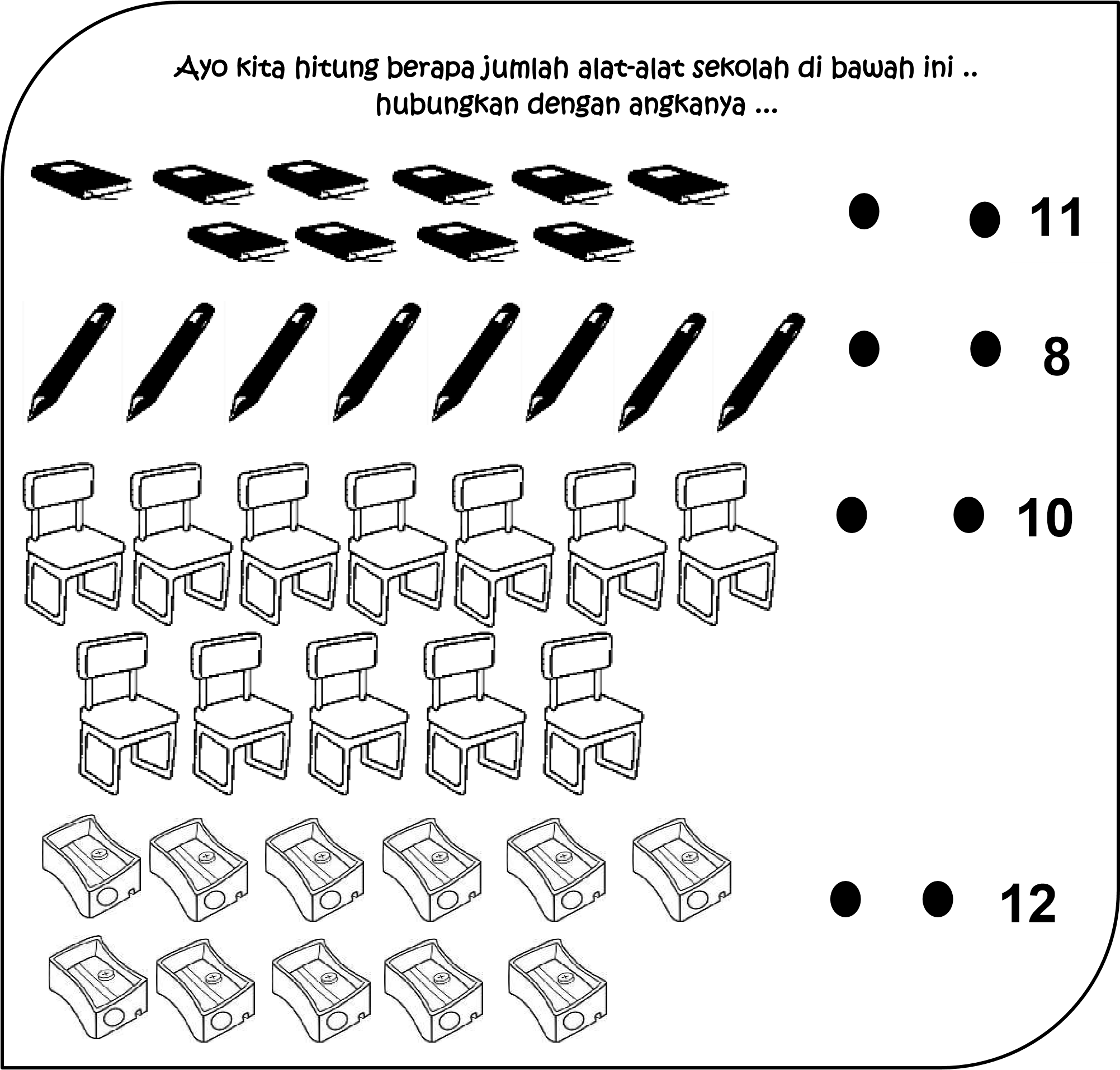 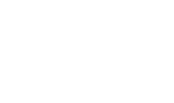 Tanggal Observasi  	:  	....................... Nama Anak  	:  	....................... Kelompok 	:  	A/B Tema/ Sub Tema 	:  	SEKOLAHKU/      Peralatan main yang ada di sekolah 3.5. dn 4.5 Mengetahui cara memecahkan masalah sehari-hari dan 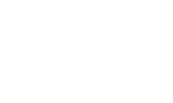 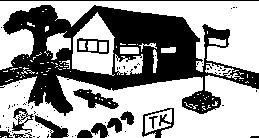 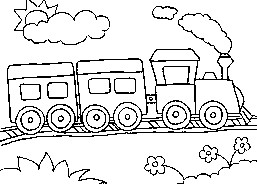 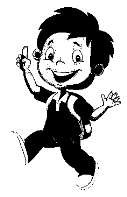 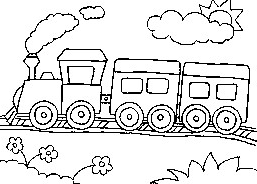 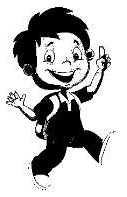 Tema/ Sub Tema :  SEKOLAHKU/   Peralatan main yang ada di sekolah 